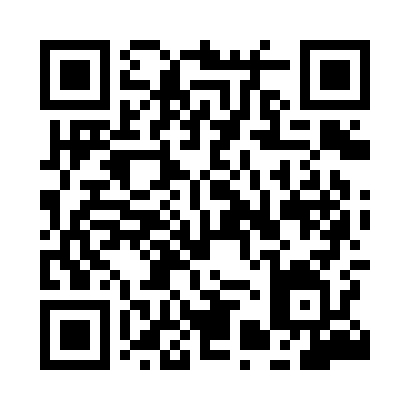 Prayer times for Zoio, PortugalMon 1 Jul 2024 - Wed 31 Jul 2024High Latitude Method: Angle Based RulePrayer Calculation Method: Muslim World LeagueAsar Calculation Method: HanafiPrayer times provided by https://www.salahtimes.comDateDayFajrSunriseDhuhrAsrMaghribIsha1Mon3:475:571:326:479:0611:062Tue3:485:581:326:479:0611:063Wed3:495:581:326:479:0611:054Thu3:505:591:326:479:0611:055Fri3:515:591:326:479:0511:046Sat3:526:001:336:479:0511:037Sun3:536:011:336:479:0511:038Mon3:546:011:336:479:0411:029Tue3:556:021:336:479:0411:0110Wed3:566:031:336:469:0311:0011Thu3:586:031:336:469:0310:5912Fri3:596:041:336:469:0210:5813Sat4:006:051:346:469:0210:5714Sun4:026:061:346:469:0110:5615Mon4:036:071:346:459:0110:5516Tue4:046:071:346:459:0010:5417Wed4:066:081:346:458:5910:5318Thu4:076:091:346:448:5910:5119Fri4:096:101:346:448:5810:5020Sat4:106:111:346:448:5710:4921Sun4:126:121:346:438:5610:4822Mon4:136:131:346:438:5510:4623Tue4:156:141:346:428:5410:4524Wed4:166:141:346:428:5410:4325Thu4:186:151:346:418:5310:4226Fri4:196:161:346:418:5210:4027Sat4:216:171:346:408:5110:3928Sun4:226:181:346:398:5010:3729Mon4:246:191:346:398:4910:3630Tue4:266:201:346:388:4710:3431Wed4:276:211:346:388:4610:32